Issued building permits, November 2016  – Preliminary results –On the basis of the number of issued permits in November 2016, building of 1354 dwellings with average area of 72.3 m2 was recorded. Number of dwellings increased, according to the issued permits, by 9.6% when compared to November 2015. Out of the total number of dwellings in new residential buildings, 13.5% of dwellings will be built in single – dwelling buildings, with average area of 126.9 m2, while 82.4% of dwellings will be in the buildings with three and more dwellings, with significantly smaller average area of 61.1 m2.  In November 2016, 1394 building permits were issued, presenting the increase of 46.0% in relation with November 2015. Index of anticipated value of works in November 2016 is by 26.5% lower than in November 2015.  Observed by types of constructions, in November 2016, 75.2% of issued permits related to buildings and 24.8% to civil engineering. When referring only to buildings, 63.3% related to residential buildings and 36.7% to                      non–residential ones, while regarding civil engineering, the largest number related to pipelines, communication and electric power lines, 70.5%.   Anticipated value of works on new building in November 2016 amounts to 63.4% of totally anticipated value of works. Observed by areas, the greatest construction activity was noted in Macvanska oblast, 13.8% of the anticipated value, followed by Branicevska oblast, 12.8%, Beogradska oblast, 10.8%, Sremska oblast, 10.7% and Juznobacka oblast, 8.6%, while the shares of other areas were from 0.2% up to 7.2%.Indices of issued building permits in the Republic of SerbiaNotes:The presented data are collected in the scope of monthly survey on building permits. The report is filled in by the Ministry competent for construction affairs, responsible authorities of the Autonomous Province, city or municipality that, according to the Law on planning and construction (“Official Gazette of the Republic of Serbia“, number 132/14, article 133), issue construction permits.In the scope of this survey, the concept of „building permit“ comprises the building permit for construction and the decision which approves the execution of works. This statistical survey comprises the issued building permits for all types of constructions described in the Classification of Types of Constructions, i.e. buildings and other civil engineering works and these are presented by territories where the planned works are performed in the country.Data on issued building permits show the dynamics of construction activity and enable an insight in investments’ structure on state and local self – government level. Starting from 1999 the Statistical Office of the Republic of Serbia has not at disposal and may not provide available certain data relative to AP Kosovo and Metohija and therefore these data are not included in the coverage for the Republic of Serbia (total).Detailed methodological notes of this survey can be found in the edition of SORS “Methodologies and Standards”. On the website of the Office, the following information can be obtained:Monthly surveys on building permits, volume 22(http://webrzs.stat.gov.rs/WebSite/userFiles/file/Gradjevinarstvo/SMET/SMET012010L.pdf), andClassification of Types of Constructions, volume 15http://webrzs.stat.gov.rs/WebSite/userFiles/file/Metodologije/Klasifikacije/mm152005.pdf).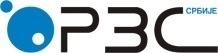 Statistical Office of the Republic of SerbiaISSN 0353-9555STATISTICAL RELEASESTATISTICAL RELEASEGR30Number 009 – Year LXVII, 16/01/2017Number 009 – Year LXVII, 16/01/2017Construction StatisticsConstruction StatisticsSERB009 GR30 160117I–XI 2016I–XI 2015XI 2016X 2016XI 2016XI 2015XI 2016 2015TotalNumber121.594.8146.0160.3Anticipated value of works103.6100.673.5111.2BuildingsNumber123.291.9145.0163.9Anticipated value of works132.773.887.7111.7Area125.2102.5100.1127.5Volume123.5111.7107.0131.1Civil engineeringNumber116.8104.8149.1150.1Anticipated value of works69.2188.760.9110.7DwellingsNumber131.392.2109.6140.3Useful area122.291.7116.3131.3Contact:  gabrijela.rosic@stat.gov.rs ,   Phone: 011 2412-922  ext. 260Published and printed by: Statistical Office of the Republic of Serbia, 11 050 Belgrade, Milana Rakica 5Phone: +381 11 2412922 (telephone exchange) ● Fax: +381 11 2411260 ● www.stat.gov.rs  Responsible: Dr Miladin Kovačević, DirectorCirculation: 20 ● Issued monthly